GBB-F1 Heat Seal Tester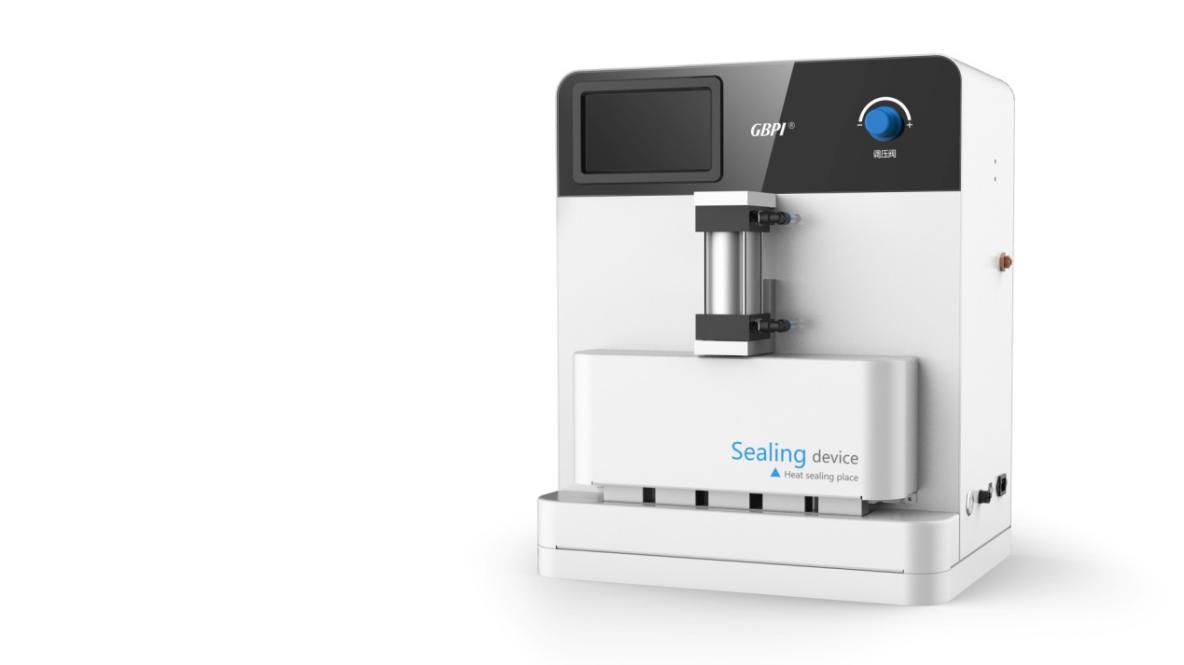 Application GBB-F1 Heat Seal Tester is to test the temperature, pressure, and time for heat sealing of various film materials. It is applied to quality inspection organizations, drug control institutions, research institutes, packaging, thin film, food companies, pharmaceutical enterprises, personal care industry and so on.Standards QB/T 2358, ASTM F 2029, YBB00122003FeaturesFive point heat seal, can set six different temperature at the same time (low bar and five upper bars).Upper and lower heat seal bars have independent temperature control and setting.The equipment adopts digital P.I.D. temperature to control, the temperature is more accurate. Temperature sensor is easy to calibrate.Using compressed air, pneumatic drive. pressure test, convenient to set pressure according to sample from customer.Automatic and manual modes; use foot switch for manual mode.Support upgrade heat seal bar with anti-sticking function. Support customize size, shape and smoothness of heat seal bar.Touch screen shows the current temperature, heat sealing temperature, heat sealing pressure and heat sealing time of the upper and lower bar.SpecificationsConfiguration ListNote: GBPI is always committed to product innovation and improved performance, so accordingly product technical specifications are subject to change without notice. GBPI reserves the right to amend and the final power of interpretation.ItemTechnical parametersTemperature rangeRoom temperature~250℃Temperature precision± 0.1℃Seal time range0.1s~99h 59min 59.9sPressure range0.1~0.8MpaHeat seal areaUpper bar 35×10 mm × 5 sections; lower bar has silicone pad as buffer; ( Customize available )Heat seal methodTwo ways: automatic or manual, external air cylinderPower supplyAC220V 50HzInstrument size500(L)×330(B)×570(H)mmSpare partsSpare partsSpare partsSpare partsNO.NameRemarkQuantity1Heat seal testerGBB-F11 Set2Power cable1 PC3Gas pipe1 M4Foot switch1 PC